Тема «Наземный и водный транспорт»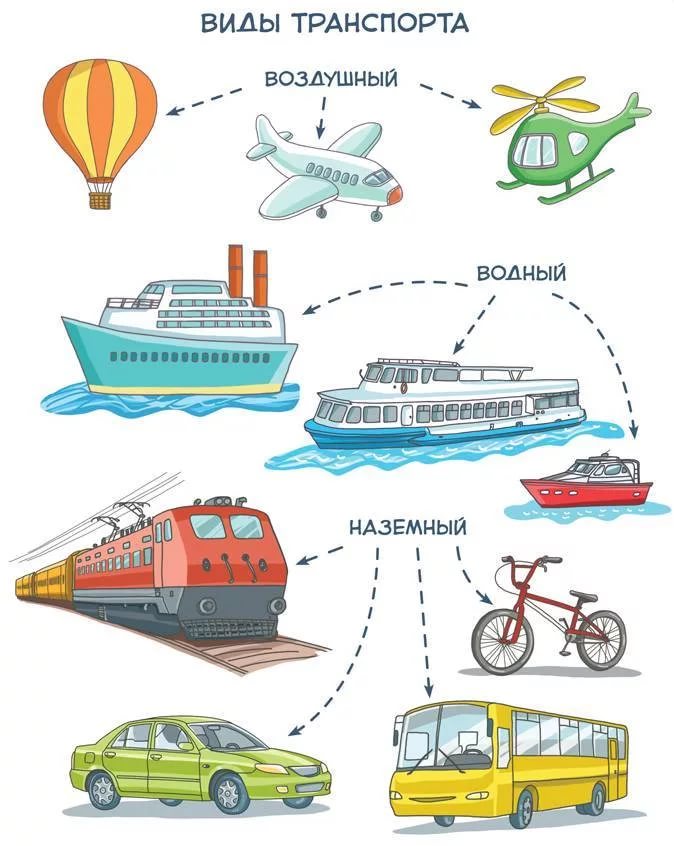 Задание 1. Родителям  рекомендуется:- Рассмотреть картинки, скажи, что на них нарисовано. Назови все это одним словом (транспорт). - Какие виды транспорта вы видите на картинке? (водный и наземный), что к  каждому  виду  относится?-Для чего нужен транспорт? (Транспорт нужен, чтобы перевозить людей  и грузы).- Из каких частей состоит автобус? (фары, двери, колеса, окна, зеркала)- Корабль из каких частей состоит ? (труба, борт, палуба, иллюминатор), рассмотреть все части на картинках!Задание 2. Отгадать загадки о транспорте. Дом по улице бежит, дом подошвами шуршит. Подбегает к остановке, всех желающих берет — И опять бежит вперед. (Автобус)       Братцы в гости снарядились , Друг за друга уцепились      И умчались в путь далек, Лишь оставили дымок.   (Поезд, вагоны)Дом громадный по морю плывет –
Людей на себе через волны везет. (Корабль) Задание 3. Дидактическая игра «Подбери признак» Машина (какая?) - ...,   автобус (какой?) - ...,  корабль (какой?) - .... велосипед (какой?) - .Задание 4. Подобрать действия к предметам. Поезд (что делает?) - .., самолет (что делает?) - .., пароход(что делает?) - ..Задание 5. Дидактическая игра «Один - много»  Машина - машины (самокат, трамвай, автобус, троллейбус, корабль…)Задание 6. Дидактическая игра " Сосчитай" Один автобус, два автобуса....пять автобусов и т.п.( машина, поезд, самолет)Задание 7. Дидактическая игра «Кто чем управляет?» Машиной  -  водитель,   поездом -  машинист,  кораблем - капитан)Задание 8. Прохлопай слова:    са-мо-лет, ав-то-бус, трам-вай, ко-рабль, по-езд, ва-го-ны, во-ди-тель.   Задание 9.  Пальчиковая гимнастика «Есть игрушки у меня». Есть игрушки у меня:   (Хлопают в ладоши и ударяют кулачками друг о друга попеременно.) паровоз и два коня,      (Загибают пальчики на обеих руках)серебристый самолет,    три ракеты, вездеход,самосвал, подъемный кран – настоящий великан.      Сколько вместе?   (Хлопают попеременно в ладоши и ударяют кулачками друг о друга.)      Как узнать?      Помогите сосчитать! Задание 10. Обвести по точкам простым карандашом.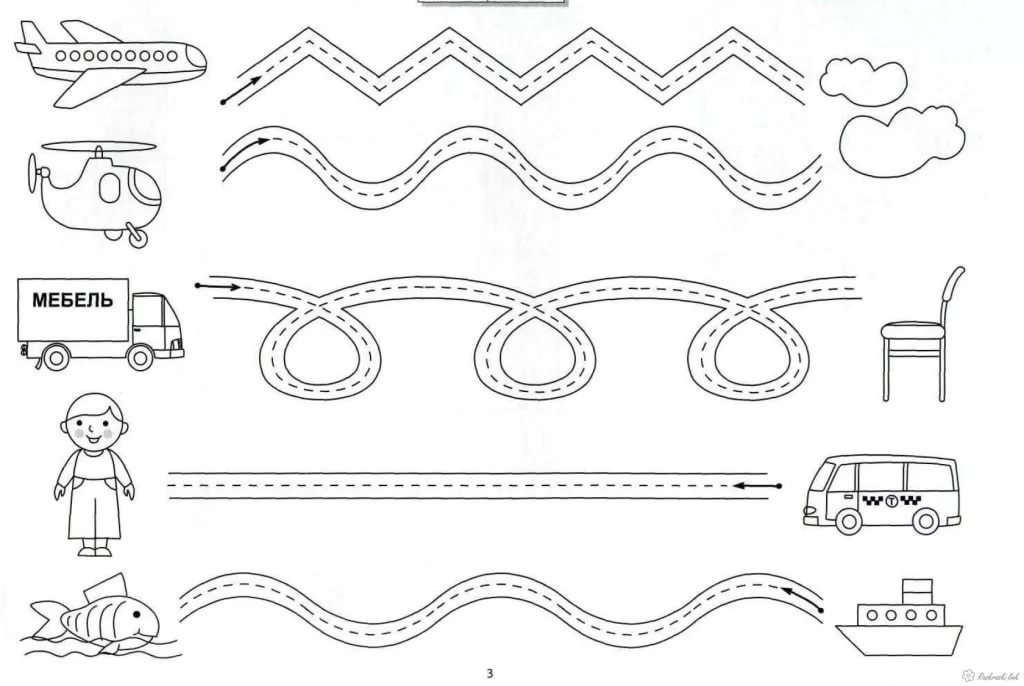 Задание 11. Обвести поезд по точкам простым карандашом и раскрасить цветными карандашами.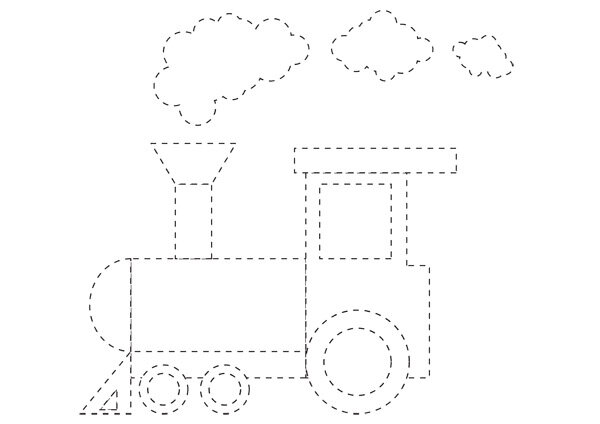 Задание 12. Заштриховать (закрасить) кораблик в разных направлениях цветными карандашами.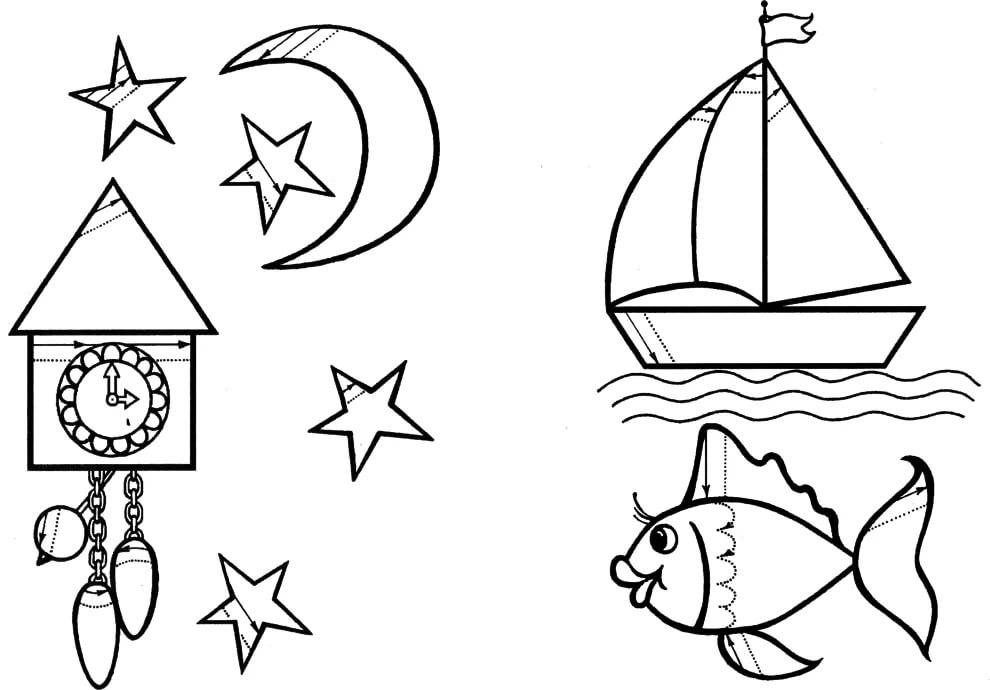 Тема «Воздушный транспорт»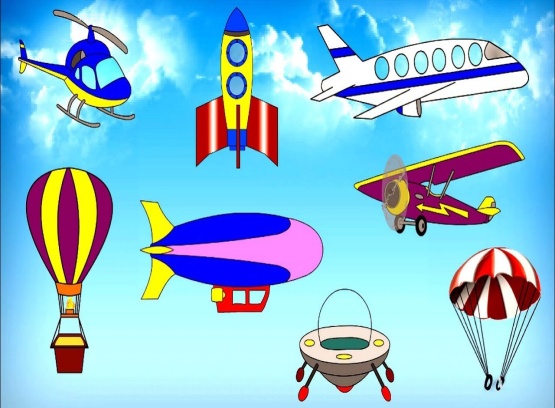 Задание 1. Родителям  рекомендуется:- Рассмотреть картинку, скажи, что на них нарисовано. Назови все это одним словом (транспорт). - Какой вид транспорта вы видите на картинке? Воздушный (вертолет, самолет, ракета, спутник,  дирижабль, воздушный шар).-Для чего нужен транспорт? (Транспорт нужен, чтобы перевозить людей  и грузы).Задание 2. Отгадать загадки о транспорте. Без разгона ввысь взлетаю, Стрекозу напоминаю. Отправляюсь я в полёт, Кто же это?...   вертолет               На корабле воздушном, Космическом, послушном,                Мы, обгоняя ветер, Несемся на...   ракетеБыстро в небе проплывает, Обгоняя птиц полёт.Человек им управляет. Что такое?... самолёт               Это что там под луной? Дыня с дом величиной?
               В небесах парит корабль,  Под названием ...  дирижабльЗадание 3. Дидактическая игра «Один - много» Самолет – самолёты,      вертолёт - вертолёты. Ракета - ракеты,              спутник - спутники,Задание 4. Игра  «Вопрос – ответ»-Кто управляет самолетом? (пилот) -Как по-другому можно назвать пилота? (летчик) -Кто помогает пассажирам, приносит им обед и разносит напитки? (стюардесса) - Как можно назвать пилота вертолета? (вертолетчик) - Кто управляет полетом космического корабля? (космонавт) Задание 5. Прохлопай слова:   ко-смо-навт, ко-рабль, спу-тник, са-мо-лет, па-ра-шют.Задание 6.  Пальчиковая гимнастика «Самолёт»Я построю самолет,           (Разводим руки широко в сторону)Шлем надену и в полет.    (Показываем "шлем" над головой)Сквозь волнистые туманы,Полечу в другие страны,    (Шевелим пальчиками)Над морями и лесами,Над горами и полями.         (Делаем "брызгающие" движения  пальцами)Облечу весь шар земной,    (Обхватываем воображаемый   шар)А потом вернусь домой.      (Взмахивающие движения ладонями)Задание 7. Обвести по точкам простым карандашом.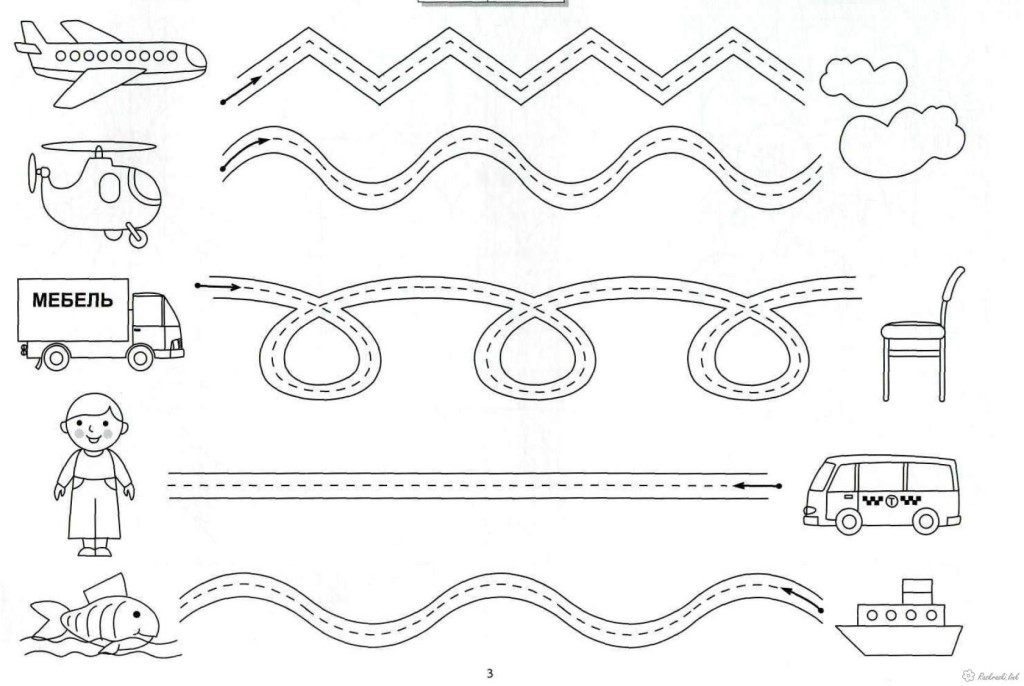 Задание 8. Помоги  самолёту  найти  дорогу  в свой ангар (раскрасить дорогу цветным карандашом)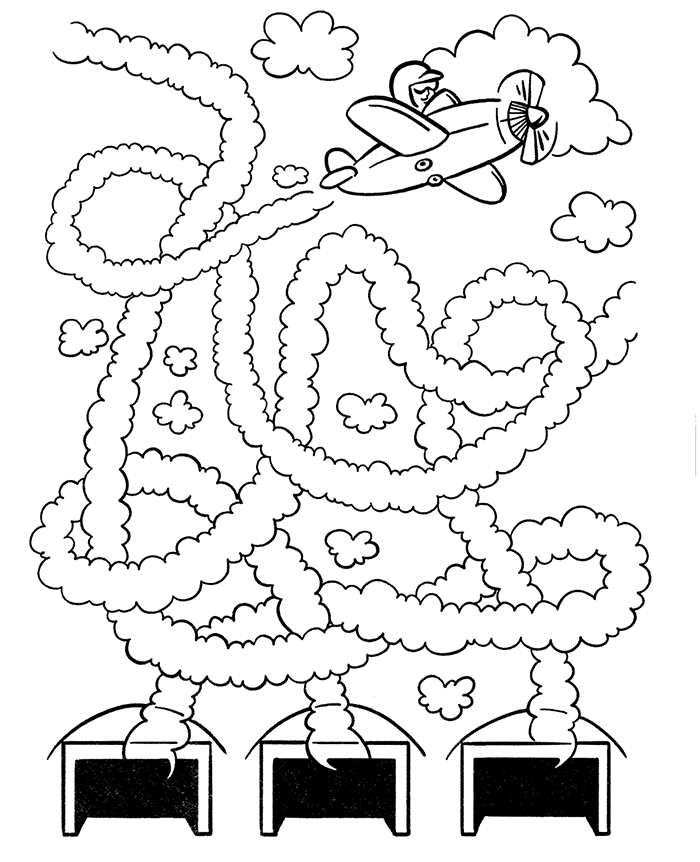 Задание 9. Построй ракету для космонавта  по цифрам (простым карандашом), а потом раскрась картинку цветными карандашами  (помогает взрослый)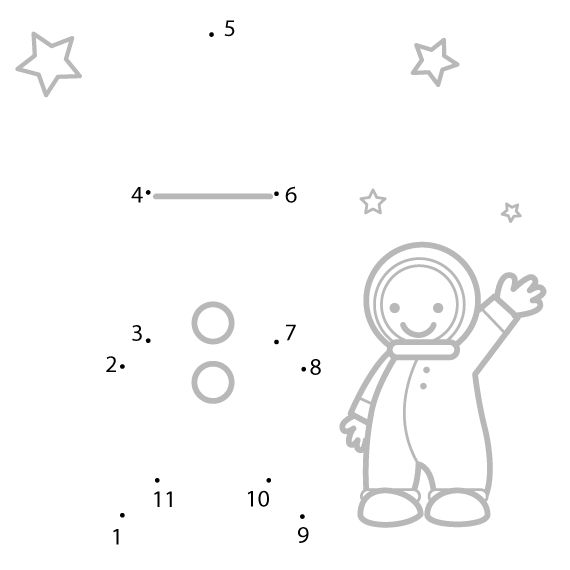 